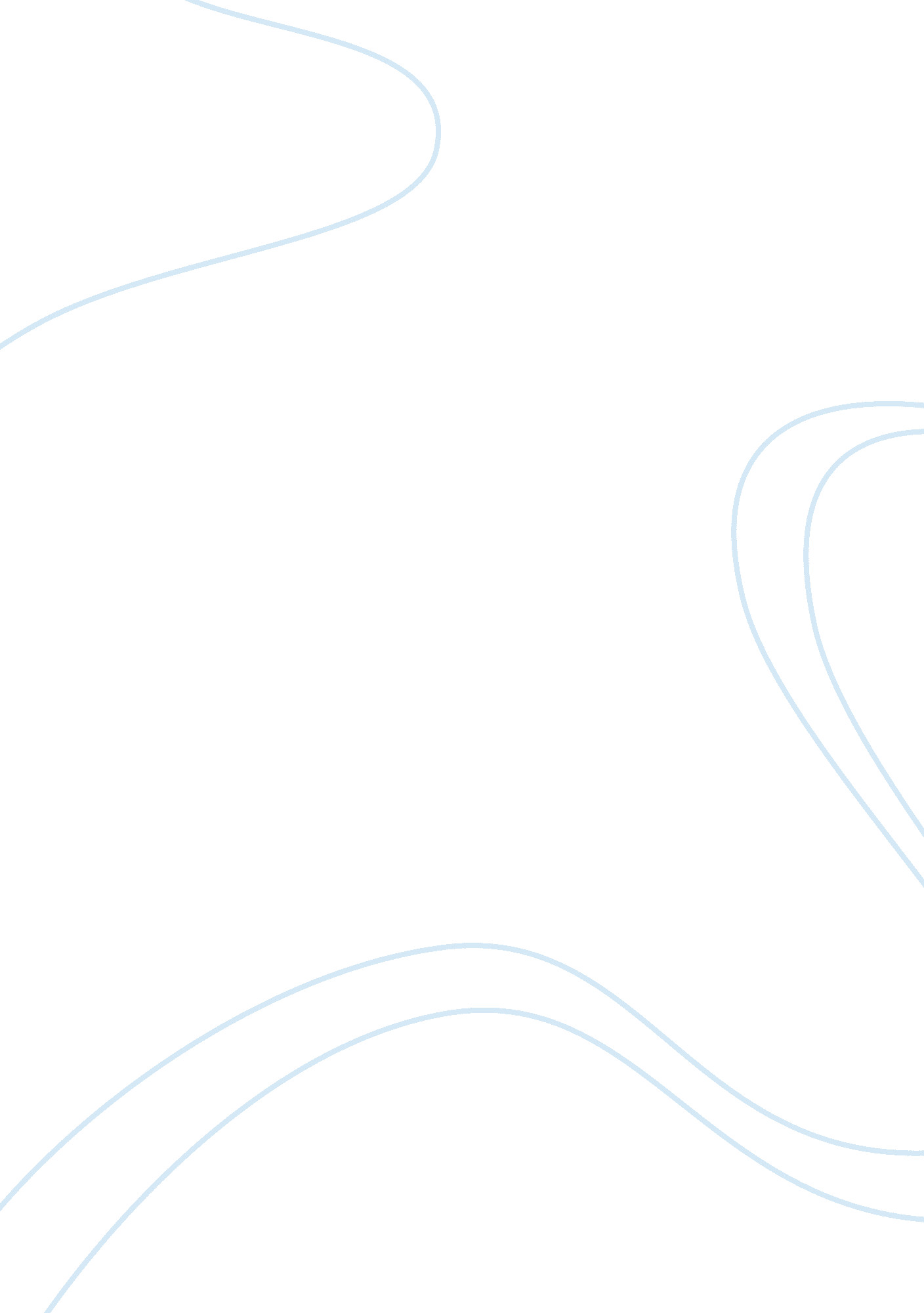 Forestry lab #2 essay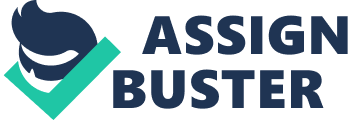 Forestry Lab #2Tree IdentificationPlease refer to the provided website (http://www. extension. iastate. edu/pages/tree/key. html) to identify the trees for the following leaves. The hardest items to determine from a picture are whether or not the leaves are smooth or toothed, and whether or not there are thorns on a branch. You might try selecting both options as you review each in order to compare choices – some trees can be very similar.  These photos are from this site, so your final selection should match theirs identically. Remember to upload and submit this assignment for grading when it is completed. Fill in the following table for the 6 broadleaf samples below (starting on Page 2). Sample #Compound or Simple? Notes on Other Characteristics:  Opposite or Alternate? Margin? Leaflet? Lobed? Doubly compound? Other Notes: Common Name & (Scientific name)#1compoundthe leaves have individual leafletsalternate – stems alternate on branch (11 – 15 leaflets)with ½” unbranched thornsrounded and smooth marginsBlack LocustRobinia pseudoacacia#2simpleleaves have one bladesmooth margins½” long straight thornsOsage OrangeMaclura Pomifera#3simpleleaves have one bladelobed leaves – alternate patternrounded marginsWhite OakQuercus alba#4simpleleaves have one blade3-lobed leaves – opposite patternsharp angled marginsRed MapleAcer rubrum#5compoundthe leaves have individual leafletsopposite- stems meet on branchleafletspointy marginsBoxelderAcer negundo#6compoundthe leaves have individual leafletsalternate – 5 – 9 leafletssmooth marginsShagbark HickoryCarya ovata  BROADLEAF SAMPLES: 1.       2.        3.      4.       5.      6. More information on Tree identification & lessons you can do at home! Look around your neighborhood and try to identify local trees.  Make a tree/leaf I. D. journal and collect leaf samples in a photo album. Make observations and note leaf characteristics in the journal/album. Web links: http://www. fw. vt. edu/dendro/forsite/Idtree. htmhttp://www. arborday. org/trees/treeID. cfmhttp://www. extension. iastate. edu/pages/tree/key. htmlhttp://www. inspire. net/trees/http://forestry. about. com/library/treekey/bltree_key_id_start. htm 